проект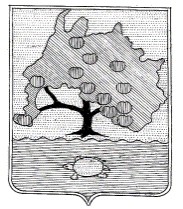 СОВЕТ МУНИЦИПАЛЬНОГО ОБРАЗОВАНИЯ«ПРИВОЛЖСКИЙ РАЙОН» АСТРАХАНСКОЙ ОБЛАСТИР Е Ш Е Н И ЕОт                г. №  с. Началово О бюджете муниципального образования «Приволжский район»на 2020 год и на плановый период 2021 и 2022 годовНа основании Федерального закона от 06.10.2003 № 131-ФЗ "Об общих принципах организации местного самоуправления в Российской Федерации", Бюджетного кодекса Российской Федерации, ст.39 Устава муниципального образования "Приволжский район" Совет муниципального образования «Приволжский район» РЕШИЛ:1. Принять и утвердить основные характеристики бюджета муниципального образования «Приволжский район» в первом чтении:1.1.На 2020 год: общий объем доходов в сумме 1129604,7 тыс. рублей, в том числе за счет межбюджетных трансфертов, получаемых из других бюджетов – 829109,7 тыс. рублей; общий объем расходов в сумме 1137088,7 тыс. рублей; дефицит 7484,0 тыс.рублей или 5 процентов от общего годового объема доходов без учета объема безвозмездных поступлений и поступлений налоговых доходов по трансфертозамещающему дополнительному нормативу отчислений по НДФЛ.1.2. На 2021 год:общий объем доходов на 2021 год в сумме 1171996,1 тыс. рублей, в том числе за счет межбюджетных трансфертов, получаемых из других бюджетов – 841673,1 тыс. рублей; общий объем расходов на 2021 год в сумме 1171996,1 тыс. рублей, в том числе условно утверждаемые расходы 9408,7 тыс.рублей; дефицит на 2021 год 0 рублей;1.3. На 2022 год: общий объем доходов в сумме 1201021,7 тыс. рублей, в том числе за счет межбюджетных трансфертов, получаемых из других бюджетов – 869203,7 тыс. рублей; общий объем расходов на 2022 год в сумме 1201021,7 тыс. рублей, в том числе условно утверждаемые расходы 19082,2 тыс.рублей; дефицит на 2022 год 0 рублей.2.Опубликовать настоящее Решение в общественно-политической газете «Приволжская газета».3.Настоящее Решение вступает в силу с 1 января 2020 года.Глава муниципального образования«Приволжский район», исполняющий полномочия Председателя Совета			  		   Я.Р.Туктаров